_____________________________________________________________________________________Что такое глобус?______________________________________________________________________________Как называются большие участки суши, окружённые со всех сторон водой?______________________________________________________________________________Подпиши названия изображенных материков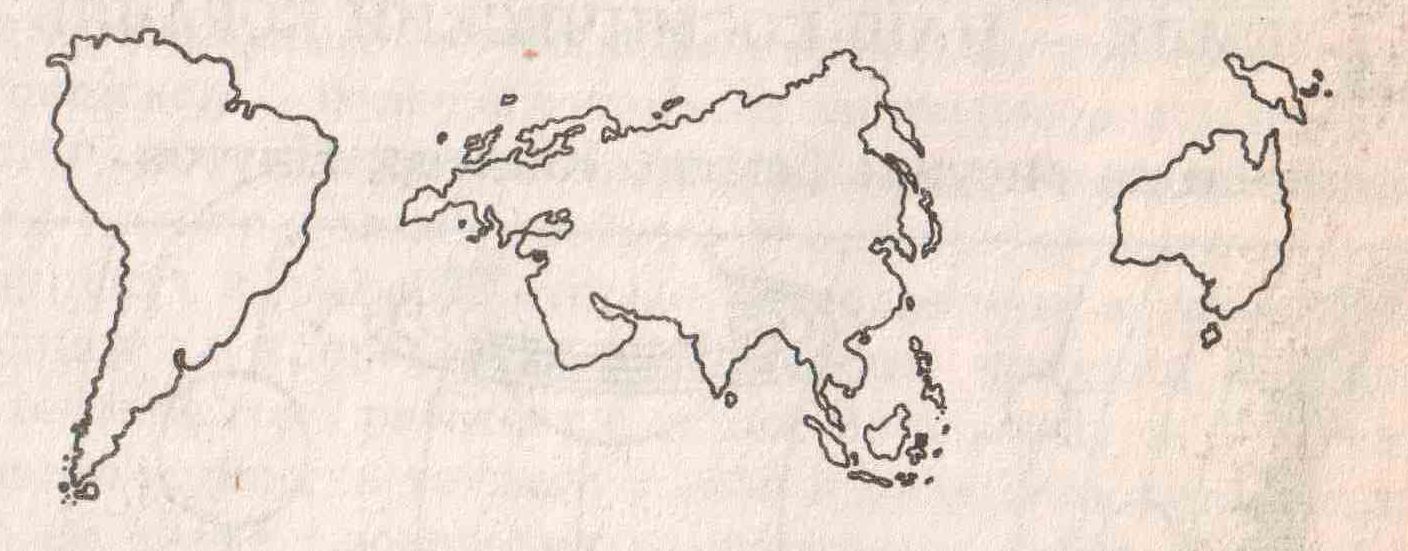 Как называются огромные участки воды на поверхности суши?______________________________________________________________________________Какие океаны есть на Земле?____________________________________________________________________________________________________________________________________________________________Смена  времен года  происходит потому, что ______________________________________________________________________________Когда северная часть Земли получает от Солнца больше света и тепла, там  – (время года)______________________________________________________________________________А в юной части в это время – _____________________________________________________Смена дня и ночи происходит от того, что Земля__________________________________________________________________________________________________________________На карте полушарий обозначеныНизменности- ____________________ цветомГоры - __________________________ цветомТерритории со сходными условиями жизни, почвами, растительным и животным миром, сменяющим друг друга в направлении с севера на юг называются____________________________________________________________________Расположите природные зоны в порядке их следования на территории России  зона тундры  зона пустыни  зона арктических  пустынь  зона лесов  зона степей